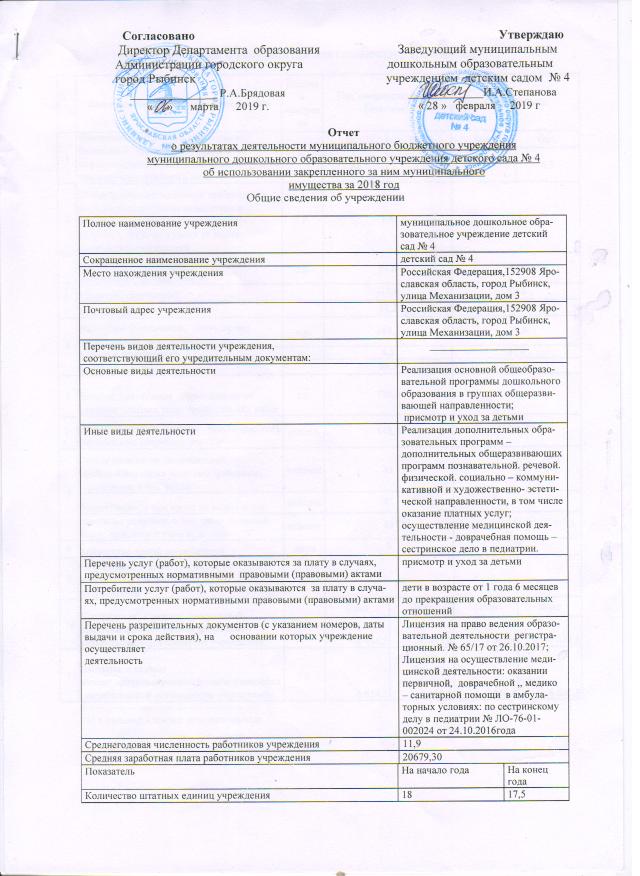 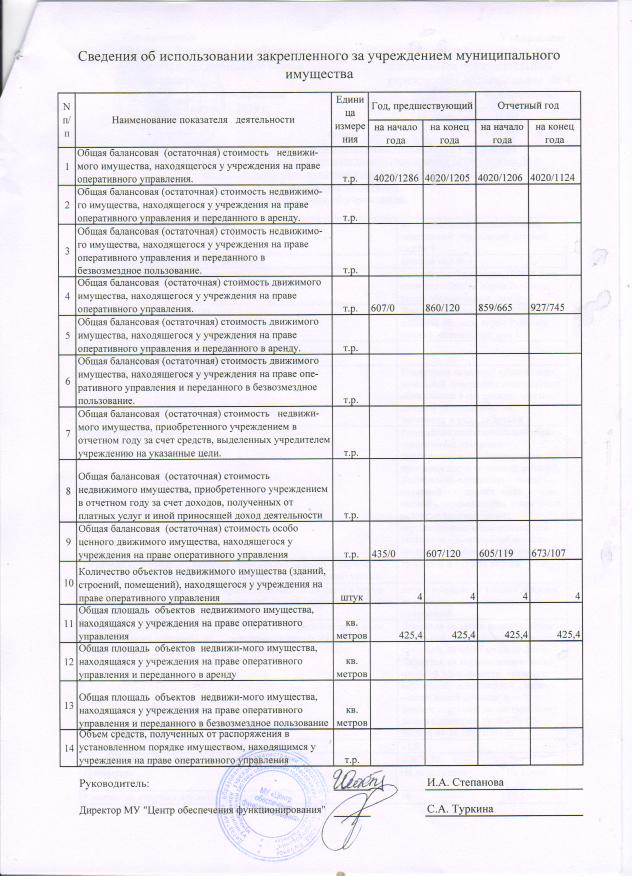 Сведения о результатах деятельности учрежденияСведения о результатах деятельности учрежденияСведения о результатах деятельности учрежденияСведения о результатах деятельности учрежденияСведения о результатах деятельности учрежденияСведения о результатах деятельности учрежденияСведения о результатах деятельности учрежденияN п/пНаименование показателя   деятельностиЕдиница измеренияГод, предшествующий отчетному Год, предшествующий отчетному Отчетный год Отчетный год 1Изменение (увеличение, уменьшение) балансовой   (остаточной) стоимости  нефинансовых активов относительно предыдущего  отчетного года%        Бал.Ост.Бал.Ост.1Изменение (увеличение, уменьшение) балансовой   (остаточной) стоимости  нефинансовых активов относительно предыдущего  отчетного года%        5,83,11,46,92Общая сумма выставленных требований в возмещение ущерба по недостачам и хищениям материальных ценностей, денежных средств, а также от порчи материальных ценностей т.р.     1,81,81,81,83Изменения (увеличение,  уменьшение) дебиторской задолженности:      т.р.     64,664,6-40,3-40,33в разрезе поступлений:      -17,6-17,632,432,43в разрезе выплат:           82,282,2-72,7-72,74Изменения (увеличение,  уменьшение) кредиторской  задолженности: т.р.     104,1104,1-23,9-23,94в разрезе поступлений:      4,84,841,041,04в разрезе выплат:           99,399,3-64,9-64,95Доходы, полученные   учреждением от оказания платных услуг (выполнения), работт.р.     770,0770,0928,4928,46Цены (тарифы) на платные   услуги (работы), оказываемые потребителям <1>рублей   148,4148,4148,4148,47Общее количество потребителей,  воспользовавшихся услугами (работами) учреждения, в том числе:      человек  414141417бесплатными, в том числе по видам услуг:человек  414141417платными услугами, в том числе по видам услуг: присмотр и уход за детьмичеловек  414141418Количество жалоб потребителейштук00009Информация о принятых мерах по результатам  рассмотрения жалоб потребителей____________________________________10Поступления, в разрезе поступлений, предусмотренных планом финансово-хозяйственной деятельности учреждения: т.р.     ПланФактПланФакт10Поступления, в разрезе поступлений, предусмотренных планом финансово-хозяйственной деятельности учреждения: т.р.     6 614,56 414,07 510,47 074,311Выплаты, в разрезе выплат,предусмотренных планом финансово - хозяйственной деятельности  учреждения:     т.р.     6 614,56 169,87 510,46 601,9----------------------------------------------------<1> в динамике в течение отчетного периода